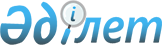 О внесении изменений в решение Бурлинского районного маслихата от 23 декабря 2022 года № 24-13 "О бюджете Приурального сельского округа Бурлинского района на 2023-2025 годы"Решение Бурлинского районного маслихата Западно-Казахстанской области от 21 апреля 2023 года № 2-13
      Бурлинский районный маслихат РЕШИЛ:
      1. Внести в решение Бурлинского районного маслихата от 23 декабря 2022 года № 24-13 "О бюджете Приурального сельского округа Бурлинского района на 2023-2025 годы" следующие изменения:
      пункт 1 изложить в следующей редакции:
      "1. Утвердить бюджет Приурального сельского округа Бурлинского района на 2023-2025 годы согласно приложениям 1, 2 и 3 соответственно, в том числе на 2023 год в следующих объемах:
      1) доходы – 59 675 тысяч тенге, в том числе по:
      налоговым поступлениям – 12 683 тысячи тенге;
      неналоговым поступлениям – 350 тысяч тенге;
      поступлениям от продажи основного капитала – 0 тенге;
      поступлениям трансфертов – 46 642 тысячи тенге;
      2) затраты – 60 102 тысячи тенге;
      3) чистое бюджетное кредитование – 0 тенге:
      бюджетные кредиты – 0 тенге;
      погашение бюджетных кредитов – 0 тенге;
      4) сальдо по операциям с финансовыми активами – 0 тенге:
      приобретение финансовых активов – 0 тенге;
      поступления от продажи финансовых активов государства – 0 тенге; 
      5) дефицит (профицит) бюджета – - 427 тысяч тенге;
      6) финансирование дефицита (использование профицита) бюджета – 427 тысяч тенге:
      поступление займов – 0 тенге;
      погашение займов – 0 тенге;
      используемые остатки бюджетных средств – 427 тысяч тенге.";
      приложение 1 к указанному решению изложить в новой редакции согласно приложению к настоящему решению.
      2. Настоящее решение вводится в действие с 1 января 2023 года. Бюджет Приурального сельского округа на 2023 год
      тысяч тенге
					© 2012. РГП на ПХВ «Институт законодательства и правовой информации Республики Казахстан» Министерства юстиции Республики Казахстан
				
      Председатель маслихата

К.Ермекбаев
Приложение
к решению Бурлинского
районного маслихата
от 21 апреля 2023 года № 2-13Приложение 1
к решению Бурлинского
районного маслихата
от 23 декабря 2022 года № 24-13
Категория
Категория
Категория
Категория
Категория
сумма
Класс
Класс
Класс
Класс
сумма
Подкласс
Подкласс
Подкласс
сумма
Специфика
Специфика
сумма
Наименование
сумма
1) Доходы
59675
1
Налоговые поступления
12683
01
Подоходный налог
33
2
Индивидуальный подоходный налог
33
04
Налоги на собственность
2650
1
Налоги на имущество
100
3
Земельный налог
10
4
Налог на транспортные средства
2500
5
Единый земельный налог
40
05
Внутренние налоги на товары, работы и услуги
10000
3
 Поступления за использование природных и других ресурсов
10000
4
Сборы за ведение предпринимательской и профессиональной деятельности
0
2
Неналоговые поступления
350
01
Доходы от государственной собственности
350
5
Доходы от аренды имущества, находящегося в государственной собственности
350
06
Прочие неналоговые поступления
0
1
Прочие неналоговые поступления
0
3
Поступления от продажи основного капитала
0
03
Продажа земли и нематериальных активов
0
1
Продажа земли
0
2
Продажа нематериальных активов
0
4
Поступления трансфертов
46642
02
Трансферты из вышестоящих органов государственного управления
46642
3
Трансферты из районного (города областного значения) бюджета
46642
Функциональная группа
Функциональная группа
Функциональная группа
Функциональная группа
Функциональная группа
сумма
Функциональная подгруппа
Функциональная подгруппа
Функциональная подгруппа
Функциональная подгруппа
сумма
Администратор бюджетных программ
Администратор бюджетных программ
Администратор бюджетных программ
сумма
Программа
Программа
сумма
Наименование
сумма
2) Затраты
60102
1
Государственные услуги общего характера
43324
1
Представительные, исполнительные и другие органы, выполняющие общие функции государственного управления
43324
124
Аппарат акима города районного значения, села, поселка, сельского округа
43324
001
Услуги по обеспечению деятельности акима города районного значения, села, поселка, сельского округа
35324
022
Капитальные расходы государственного органа
8000
7
Жилищно-коммунальное хозяйство
6798
1
Жилищное хозяйство
0
124
Аппарат акима города районного значения, села, поселка, сельского округа
0
007
Организация сохранения государственного жилищного фонда города районного значения, села, поселка, сельского округа
0
3
Благоустройство населенных пунктов
6798
124
Аппарат акима города районного значения, села, поселка, сельского округа
6798
008
Освещение улиц населенных пунктов
3990
009
Обеспечение санитарии населенных пунктов
2381
010
Содержание мест захоронений и погребение безродных
0
011
Благоустройство и озеленение населенных пунктов
427
12
Транспорт и коммуникации
9980
1
Автомобильный транспорт
9980
124
Аппарат акима города районного значения, села, поселка, сельского округа
9980
012
Строительство и реконструкция автомобильных дорог в городах районного значения, селах, поселках, сельских округах
0
013
Обеспечение функционирования автомобильных дорог в городах районного значения, поселках, селах, сельских округах
9980
045
Капитальный и средний ремонт автомобильных дорог в городах районного значения, селах, поселках, сельских округах
0
15
Трансферты
0
1
Трансферты
0
124
Аппарат акима города районного значения, села, поселка, сельского округа
0
048
Возврат неиспользованных (недоиспользованных) целевых трансфертов
0
3) Чистое бюджетное кредитование
0
Бюджетные кредиты
0
Категория
Категория
Категория
Категория
Категория
сумма
Класс
Класс
Класс
Класс
сумма
Подкласс
Подкласс
Подкласс
сумма
Специфика
Специфика
сумма
Наименование
сумма
5
Погашение бюджетных кредитов
0
4) Сальдо по операциям с финансовыми активами
0
Функциональная группа
Функциональная группа
Функциональная группа
Функциональная группа
Функциональная группа
сумма
Функциональная подгруппа
Функциональная подгруппа
Функциональная подгруппа
Функциональная подгруппа
сумма
Администратор бюджетных программ
Администратор бюджетных программ
Администратор бюджетных программ
сумма
Программа
Программа
сумма
Наименование
сумма
Приобретение финансовых активов
0
Категория
Категория
Категория
Категория
Категория
сумма
Класс
Класс
Класс
Класс
сумма
Подкласс
Подкласс
Подкласс
сумма
Специфика
Специфика
сумма
Наименование
сумма
6
Поступления от продажи финансовых активов государства
0
5) Дефицит (профицит) бюджета
-427
6) Финансирование дефицита (использование профицита) бюджета
427
7
Поступления займов
0
01
Внутренние государственные займы
0
2
Договоры займа
0
Функциональная группа
Функциональная группа
Функциональная группа
Функциональная группа
Функциональная группа
сумма
Функциональная подгруппа
Функциональная подгруппа
Функциональная подгруппа
Функциональная подгруппа
сумма
Администратор бюджетных программ
Администратор бюджетных программ
Администратор бюджетных программ
сумма
Программа
Программа
сумма
Наименование
сумма
16
Погашение займов
0
Категория
Категория
Категория
Категория
Категория
сумма
Класс
Класс
Класс
Класс
сумма
Подкласс
Подкласс
Подкласс
сумма
Специфика
Специфика
сумма
Наименование
сумма
8
Используемые остатки бюджетных средств
427
01
Остатки бюджетных средств
427
1
Свободные остатки бюджетных средств
427